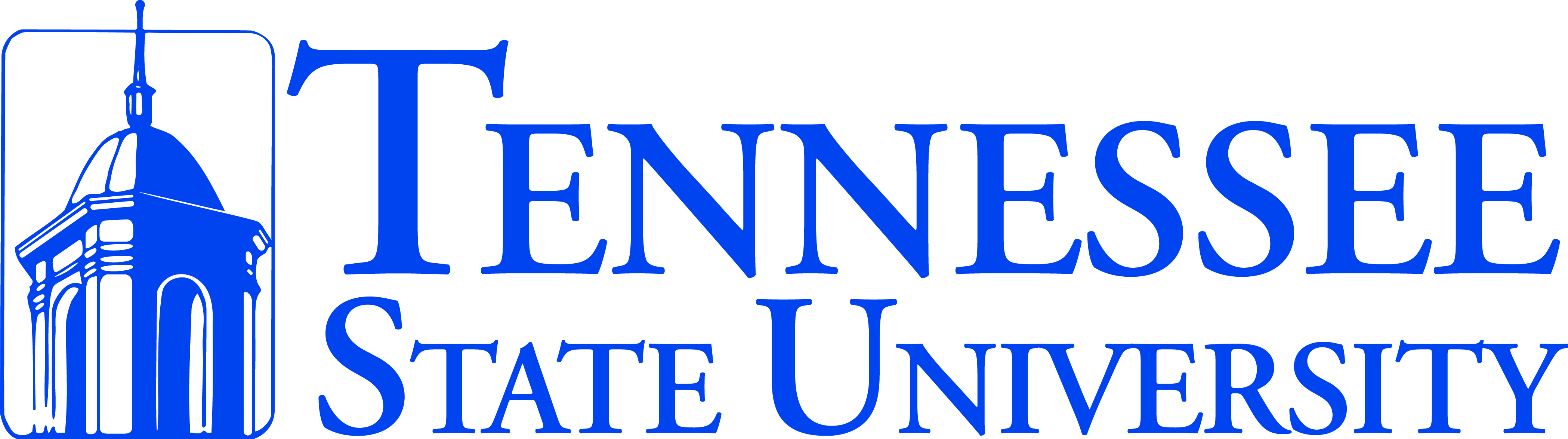 New Employee Announcement TemplateNew Employee Announcement TemplateNew Employee Announcement TemplateNew Employee Announcement TemplateNew Employee Announcement TemplateNew Employee Announcement TemplateNew Employee Announcement TemplateNew Employee Announcement TemplateNew Employee Announcement TemplateNew Employee Announcement TemplateNew Employee Announcement TemplateNew Employee Announcement TemplateNew Employee Announcement TemplateNew Employee Announcement TemplateNew Employee Announcement TemplateNew Employee Announcement TemplateNew Employee Announcement TemplateNew Employee Announcement TemplateNew Employee Announcement TemplateNew Employee Announcement Template(To coworkers from supervisor)(To coworkers from supervisor)(To coworkers from supervisor)(To coworkers from supervisor)Dear [Department name] team:Dear [Department name] team:Dear [Department name] team:Dear [Department name] team:It is my pleasure to announce that [new employee's name] will be joining our department as It is my pleasure to announce that [new employee's name] will be joining our department as It is my pleasure to announce that [new employee's name] will be joining our department as It is my pleasure to announce that [new employee's name] will be joining our department as It is my pleasure to announce that [new employee's name] will be joining our department as It is my pleasure to announce that [new employee's name] will be joining our department as It is my pleasure to announce that [new employee's name] will be joining our department as It is my pleasure to announce that [new employee's name] will be joining our department as It is my pleasure to announce that [new employee's name] will be joining our department as [job title of new employee] on [start date].[job title of new employee] on [start date].[job title of new employee] on [start date].[job title of new employee] on [start date].[job title of new employee] on [start date].[Name of "Buddy"] will be assigned to help [new employee's first name] during the orientation [Name of "Buddy"] will be assigned to help [new employee's first name] during the orientation [Name of "Buddy"] will be assigned to help [new employee's first name] during the orientation [Name of "Buddy"] will be assigned to help [new employee's first name] during the orientation [Name of "Buddy"] will be assigned to help [new employee's first name] during the orientation [Name of "Buddy"] will be assigned to help [new employee's first name] during the orientation [Name of "Buddy"] will be assigned to help [new employee's first name] during the orientation [Name of "Buddy"] will be assigned to help [new employee's first name] during the orientation [Name of "Buddy"] will be assigned to help [new employee's first name] during the orientation [Name of "Buddy"] will be assigned to help [new employee's first name] during the orientation process.  However, all of us will be responsible for helping [new employee's first name] become aprocess.  However, all of us will be responsible for helping [new employee's first name] become aprocess.  However, all of us will be responsible for helping [new employee's first name] become aprocess.  However, all of us will be responsible for helping [new employee's first name] become aprocess.  However, all of us will be responsible for helping [new employee's first name] become aprocess.  However, all of us will be responsible for helping [new employee's first name] become aprocess.  However, all of us will be responsible for helping [new employee's first name] become aprocess.  However, all of us will be responsible for helping [new employee's first name] become aprocess.  However, all of us will be responsible for helping [new employee's first name] become aprocess.  However, all of us will be responsible for helping [new employee's first name] become aproductive member of our team.productive member of our team.productive member of our team.productive member of our team.Please join me in extending a heartfelt welcome to [new employee's first name] on [his/her] first day.Please join me in extending a heartfelt welcome to [new employee's first name] on [his/her] first day.Please join me in extending a heartfelt welcome to [new employee's first name] on [his/her] first day.Please join me in extending a heartfelt welcome to [new employee's first name] on [his/her] first day.Please join me in extending a heartfelt welcome to [new employee's first name] on [his/her] first day.Please join me in extending a heartfelt welcome to [new employee's first name] on [his/her] first day.Please join me in extending a heartfelt welcome to [new employee's first name] on [his/her] first day.Please join me in extending a heartfelt welcome to [new employee's first name] on [his/her] first day.Please join me in extending a heartfelt welcome to [new employee's first name] on [his/her] first day.Please join me in extending a heartfelt welcome to [new employee's first name] on [his/her] first day.Sincerely,[Manager's Name][Manager's Name]